COLLOQUE 2023 – RÉCIPIENDAIRES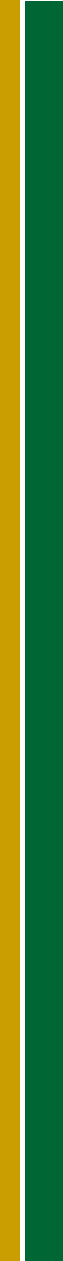 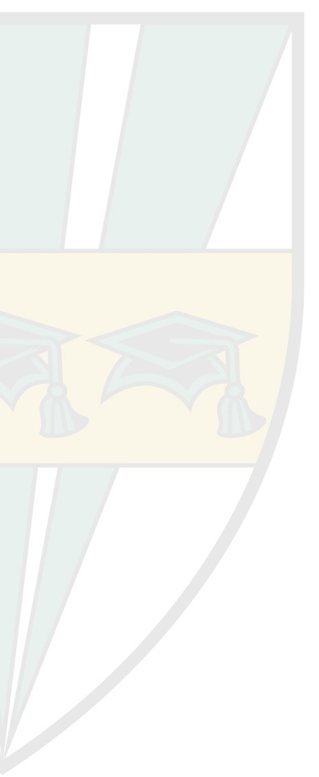 Prix de l’Ordre des ergothérapeute du Québec (distinction en formation clinique)Camille GagnonPrix de l’Association canadienne des ergothérapeutes (meilleurs résultats académiques)Mégane Prévost-BreaultPrix « Chercheur de demain » (meilleur potentiel de recherche)Sophie Witty-BeaucheminPrix de reconnaissance d’agent de changement social (remis par l’Association canadienne des ergothérapeutes – chapitre QuébecCamille Gagnon et Nicolas PrévostPrix « Contribution à la pratique émergente/novatrice » (projet innovant de qualité en lien avec un besoin grandissant de la population)Alexandra ÉmondPrix « Apport à la pratique clinique » (qualité du projet en lien avec la pratique clinique en ergothérapie)Rosalie ChayerPrix « Coup de cœur » (excellence en diffusion scientifique)Rosalie ChayerPrix Roxanne-Boisvert (implication et excellence académique)Naomie Houle